Massachusetts Department of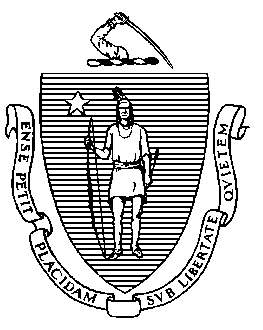 Elementary and Secondary Education75 Pleasant Street, Malden, Massachusetts 02148-4906 	       Telefon: (781) 338-3000                                                                                                                 TTY: N.E.T. Relay 1-800-439-2370Tetor 2021Të dashur prindër dhe kujdestarë të studentëve të vitit diplomues shkollor 2023 :Bashkangjitur do të gjeni rezultatet që ka arritur fëmija juaj në provimet MCAS të pranverës 2021 për klasën e 10-të. Rezultatet janë të rëndësishme sepse studentët e klasës 2023 duhet të plotësojnë disa kërkesa për tu kualifikuar për të marrë diplomën e shkollës së mesme. Shpresoj se kjo letër do të ndihmojë duke ju dhënë sqarime lidhur me kërkesat për diplomimin për këtë vit shkollor.Në provimet për artin në  gjuhën Angleze dhe matematikë, fëmija juaj mund të marrë tre rezultate të mundshme. Fëmija juaj mund:Ta kaloj testin dhe plotësoj kërkesën MCAS për diplomim në një ose të dy lëndët duke arritur një rezultat prej 472 ose më shumë pikë në ELA dhe 486 ose më shumë pikë në matematikë.E kalon (kur fiton një rezultat nga 455 deri 471 pikë në ELA ose nga 469 deri 485 pikë në matematikë) por duhet të kryej Planin e Mjeshtërisë mësimore (www.doe.mass.edu/assessment/epp)  në lëndën përkatëse për tu diplomuar. Secili plan EPP përfshin një pasqyrë të pikave të forta dhe dobësive të fëmijës suaj, kurset që ai ose ajo duhet të përfundoj gjatë klasës së 11 dhe 12, si dhe një përshkrim të vlerësimeve që do të administrohen nga shkolla për të përcaktuar nëse fëmija juaj po avancon drejt zotërimit të njohurive të nevojshme.Nuk e kalon, dhe në këtë rast fëmija juaj duhet ta ri japë testin (disa herë nëse është e nevojshme) për të plotësuar kërkesën e MCAS për diplomim. Mundësia tjetër për të ri dhënë provimin do të jetë në Nëntor 2021. Për studentët që nuk kanë kaluar një test, qoftë atë në artet e gjuhës angleze, ose matematikë, Procesi i Kërkesave ndaj Performancës, MCAS, ofron një mënyrë tjetër që studentët të demonstrojnë se ata kanë njohuritë dhe aftësitë e nevojshme për të përmbushur ose tejkaluar standardin (CD) të shtetit për kompetencën. Informacion shtesë, përfshi edhe kërkesat për pranueshmërinë, gjendet tek www.doe.mass.edu/mcasappeals, ose ju mund të kontaktoni drejtorin ose zyrën përkatëse të shkollës së mesme.Fëmija juaj mund të marrë pikë në MCAS edhe me kreditet që ka fituar nga mësimet me pagesë në një kolegj ose universitet publik të Massaçusetts. Studentët që kualifikohen për bursën “John dhe Abigail Adams Scholarship” (www.doe.mass.edu/scholarships/adams.html) do të njoftohen për këtë gjatë vitit të fundit shkollor. Studentët që kualifikohen për të marrë Certifikatën e Mjeshtërisë “Stanley C. Koplik” (www.doe.mass.edu/scholarships/mastery/)  duhet të aplikojnë gjatë vitit të tyre të fundit shkollor. Vendimi i Modifikuar rreth kompetencës (CD) për Shkencë dhe Teknologji/Inxhinieri (STE)Si pasojë e anulimit të testit të MCAS në pranverën e vitit 2020 për shkak të gjendjes së jashtëzakonshme nga COVID-19, Bordi i Arsimit Fillor dhe të Mesëm modifikoi përkohësisht kërkesën për CD në STE për studentët në klasat 2020-2023. Sipas këtyre ndryshimeve,  CD në STE do t’ju jepet atyre studentëve në vitin e fundit të 2023 me një certifikatë të lëshuar nga drejtoria rajonale e shkollës si kredit i fituar për një kurs të përngjashëm në biologji, kimi ,fizik ose teknologji/ inxhinieri gjatë karrierës së tyre në shkollën e merme.Nëse keni pyetje në lidhje me kërkesat e diplomimit, ju lutemi kontaktoni përfaqësuesin përkatës ose drejtorin e shkollës ose vizitoni faqen www.doe.mass.edu/mcas/graduation.html për më shumë informacion.Sinqerisht,Jeffrey C. RileyKomisioner  i Arsimit Fillor dhe Tetëvjeçar Jeffrey C. RileyKomisioner